DESCRIPTION GENERALELIENS AVEC L’HORAIRE HEBDOMADAIREDans l’horaire hebdomadaire, le domaine disciplinaire  « SCIENCES HUMAINES ET SOCIALES » peut se traduire dans les branches suivantes : OBJECTIFS SPECIFIQUES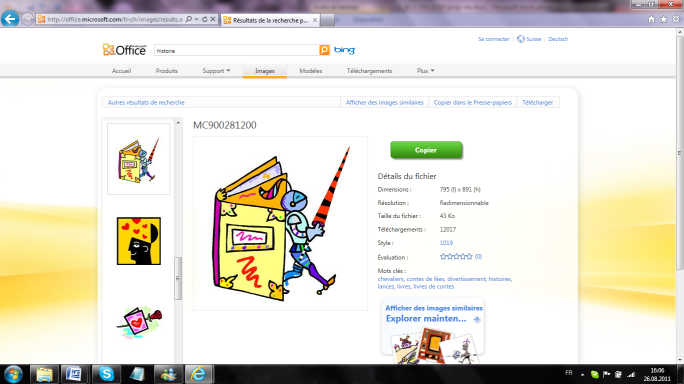 5. SCIENCES HUMAINES ET SOCIALES5. SCIENCES HUMAINES ET SOCIALES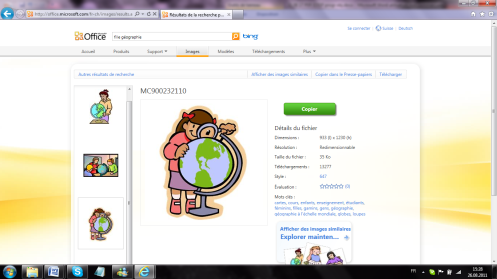 5. 1 EspaceVisées prioritaires Objectifs générauxDonner des occasions de…Découvrir la/ les culture(s) et son environnement social à travers l'espace ; identifier et analyser le système de relation qui unit chaque individu et chaque groupe social au monde et aux autres.Développer des compétences civiques et culturelles qui conduisent à exercer sa citoyenneté par une meilleure compréhension de la façon dont les sociétés organisent, leur espace et leur milieu.Relations homme-espace :Découvrir et s’orienter dans l’espaceSe situer dans son contexte spatial et socialPercevoir et participer activement à ses propres déplacements Découvrir son environnement proche (scolaire, familial, quartier, ville…) et y trouver des repèresExplorer et reconnaître différents espaces (maison, école, quartier…)Situer des objetsGérer son espace procheS’orienter à l’aide de repèresDécouvrir la/ les culture(s) et son environnement social à travers l'espace ; identifier et analyser le système de relation qui unit chaque individu et chaque groupe social au monde et aux autres.Développer des compétences civiques et culturelles qui conduisent à exercer sa citoyenneté par une meilleure compréhension de la façon dont les sociétés organisent, leur espace et leur milieu.Découvrir la/ les culture(s) et son environnement social à travers l'espace ; identifier et analyser le système de relation qui unit chaque individu et chaque groupe social au monde et aux autres.Développer des compétences civiques et culturelles qui conduisent à exercer sa citoyenneté par une meilleure compréhension de la façon dont les sociétés organisent, leur espace et leur milieu.Représentation de l’espace :Développer ses représentations spatialesAssocier différents objets/ personnes/ activités à différents lieuxSe familiariser avec la lecture de photos, dessins, symboles liés à ces environnements… (voir aussi point 3)Comprendre et utiliser des termes spécifiques liés à l’environnement  proche et aux différents lieux (voir aussi point 3)Comprendre et utiliser  un vocabulaire spécifique à l’espace (ici, près, loin, dedans, dehors, sur, sous…)Découvrir la/ les culture(s) et son environnement social à travers l'espace ; identifier et analyser le système de relation qui unit chaque individu et chaque groupe social au monde et aux autres.Développer des compétences civiques et culturelles qui conduisent à exercer sa citoyenneté par une meilleure compréhension de la façon dont les sociétés organisent, leur espace et leur milieu.Découvrir la/ les culture(s) et son environnement social à travers l'espace ; identifier et analyser le système de relation qui unit chaque individu et chaque groupe social au monde et aux autres.Développer des compétences civiques et culturelles qui conduisent à exercer sa citoyenneté par une meilleure compréhension de la façon dont les sociétés organisent, leur espace et leur milieu.5. SCIENCES HUMAINES ET SOCIALES5. SCIENCES HUMAINES ET SOCIALES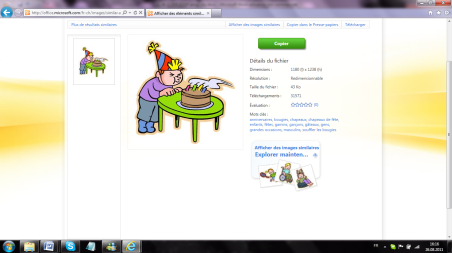 5. 2 TempsVisées prioritaires Objectifs générauxDonner des occasions de…Découvrir la/ les culture(s) et son environnement social à travers  le temps ; identifier et analyser le système de relation qui unit chaque individu et chaque groupe social au monde et aux autres.Développer des compétences civiques et culturelles qui conduisent à exercer sa citoyenneté par une meilleure compréhension de la façon dont les sociétés s’organisent à différents moments.Relations homme-temps :Découvrir et s’orienter dans le tempsSe situer dans son contexte temporel et socialDécouvrir et percevoir la notion de temps dans un geste ou une activité (début, étapes, fin…), une journée (suite d’activités), la semaine (journal…), l’année scolaire (cahier de vie…), sa vie (enfance, adolescence)…Explorer le temps vécu et le décrire Etablir des relations  de successionConstater les changements, les permanencesDécouvrir la/ les culture(s) et son environnement social à travers  le temps ; identifier et analyser le système de relation qui unit chaque individu et chaque groupe social au monde et aux autres.Développer des compétences civiques et culturelles qui conduisent à exercer sa citoyenneté par une meilleure compréhension de la façon dont les sociétés s’organisent à différents moments.Découvrir la/ les culture(s) et son environnement social à travers  le temps ; identifier et analyser le système de relation qui unit chaque individu et chaque groupe social au monde et aux autres.Développer des compétences civiques et culturelles qui conduisent à exercer sa citoyenneté par une meilleure compréhension de la façon dont les sociétés s’organisent à différents moments.Représentation du temps:Développer ses représentations temporellesDistinguer passé/ présent/ futur grâce à des repères et des supportsUtiliser des repèresUtiliser des traces et témoignages du passéUtiliser des termes spécifiques au temps (avant, après, demain, hier, jours de la semaine…)Observer, se repérer sur des représentations graphiques diverses (photographies, calendriers…)Découvrir la/ les culture(s) et son environnement social à travers  le temps ; identifier et analyser le système de relation qui unit chaque individu et chaque groupe social au monde et aux autres.Développer des compétences civiques et culturelles qui conduisent à exercer sa citoyenneté par une meilleure compréhension de la façon dont les sociétés s’organisent à différents moments.    5. SCIENCES HUMAINES ET SOCIALES dans l’horaire hebdomadaire    5. SCIENCES HUMAINES ET SOCIALES dans l’horaire hebdomadaire    5. SCIENCES HUMAINES ET SOCIALES dans l’horaire hebdomadaire    5. SCIENCES HUMAINES ET SOCIALES dans l’horaire hebdomadaire    5. SCIENCES HUMAINES ET SOCIALES dans l’horaire hebdomadaire    5. SCIENCES HUMAINES ET SOCIALES dans l’horaire hebdomadaire    5. SCIENCES HUMAINES ET SOCIALES dans l’horaire hebdomadaireEspaceTempsMathéma-tiquesConnaissance de l’environnementLangage et communicationAccueilFête/Surprise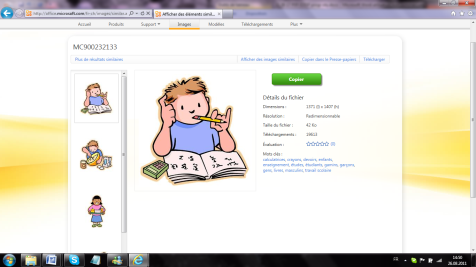 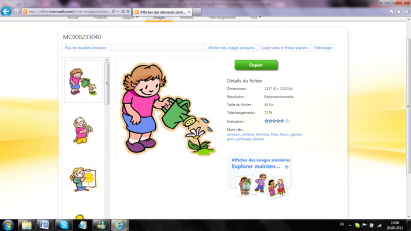 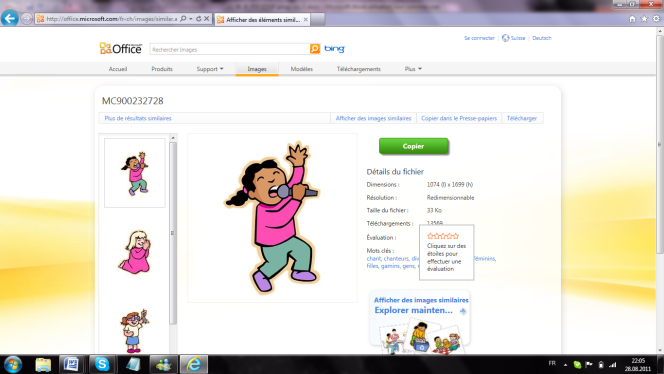 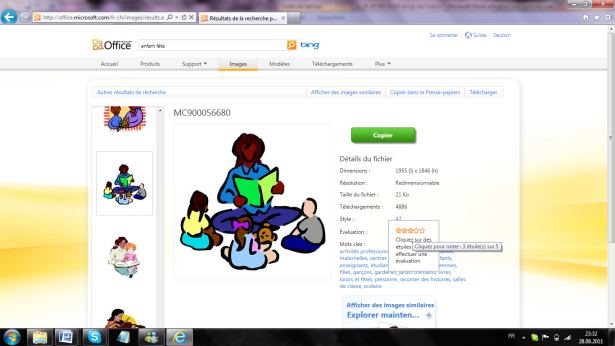 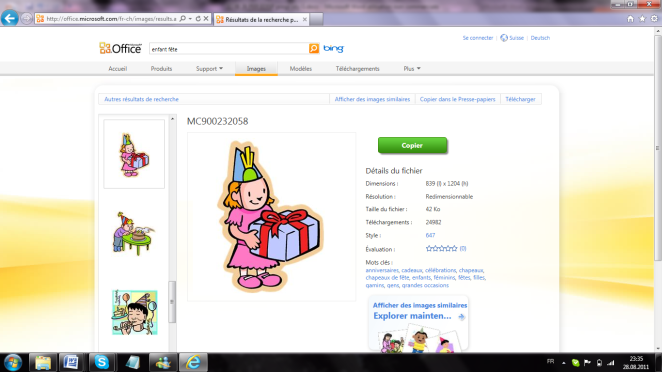 5. SCIENCES HUMAINES ET SOCIALES5. SCIENCES HUMAINES ET SOCIALES5. 1 EspaceSource AgeObjectifs spécifiques (Organisation spatiale)Est attentif à l’espace, durant les changements de lieux. (préciser)Accepte le transport scolaire et se comporte adéquatement.Manifeste du plaisir / bien-être dans certains lieux définis (préciser).IIXReconnaît des lieux familiers (réfectoire, salle de jeux, etc.) (préciser).IIXReconnaît des lieux qui évoquent des souvenirs agréables/ désagréables (préciser).Accepte de se retrouver dans des lieux inconnus.Reconnaît certains lieux grâce à des indices, repères. (préciser)Accepte de changer de lieu (transitions : préciser).Associe certains indices à certains lieux ou activités (p.e assiette pour cafétéria, veste pour cour de récréation…).Manifeste des préférences pour certains lieux, certains endroits privilégiés.I2 ansPeut aller chercher un objet ou une personne qui se trouve dans une autre pièce sur demande.Recherche des objets dans des lieux connus, sachant où ils se situent. (préciser)Exprime dans quel endroit il veut se rendre.IIIMaîtrise les différentes fermetures (portes, fenêtres, etc…).IVReconnaît des endroits précis tels que l’école, le magasin, la maison, le quartier, le cabinet du médecin, la ville…Explore des endroits précis tels que l’école, le magasin, la maison, le quartier, le cabinet du médecin, la ville…Associe des personnes à des lieux. (préciser)IIISe déplace dans le bâtiment d’école.IIISe déplace dans le voisinage de l’école en respectant certaines règles.Se déplace seul pour aller à une thérapie.IIISe déplace seul dans une salle en utilisant tout l’espace.IIISe déplace dans une salle en groupe en utilisant tout l’espace, sans suivre ni toucher les autres.IIISe déplace dans une salle en respectant les limites d’une surface définie par une ligne fermée.IIISe déplace dans une salle en contournant des obstacles (volume).IIISe déplace dans une salle en contournant des obstacles dessinés sur le sol.IIISe déplace dans une salle en enjambant des obstacles (volume).IIISe déplace dans une salle en passant sous des obstacles.IIISe déplace dans une salle d’un point précis à un autre.IIISe déplace dans une salle d’un point précis à un autre en aller-retour.Comprend/utilise le vocabulaire liés à l’espace/environnement : maison, ville, cour, route… (préciser)Effectue une action comprenant  les termes : Dessus / Sur / Dessous /Sous / Devant / Derrière /Près / A côté / Contre / Loin / Dedans / Dans / A l’intérieur / Dehors / A l’extérieur / Entre / Autour / Au milieu / En haut / En bas / A droite  / A gauche / Fermé / Ouvert / Face à  / Dos à .Utilise adéquatement les termes liés à l’espace. (préciser)Oriente correctement deux images identiques. (préciser)Complète de petits labyrinthes simples.Place/ dessine des objets dans un quadrillage à X cases. (préciser)Organise son espace de travail.III5 ansUtilise un ascenseur (dans un lieu connu).Source AgeObjectifs spécifiques (Achats)Accepte de rentrer dans un magasin et supporte l’atmosphère qui y règne. (préciser)Manifeste de l’intérêt pour l’environnement, dans le magasin.Accepte de se déplacer dans le magasin, sans tout saisir.Porte un panier, du début à la fin des emplettes.Prend et dirige un chariot.Prends les aliments / objets demandés.Fait des achats dans un magasin avec une liste.Se repère dans le magasin (pictogrammes…). (préciser)Pose les achats sur le tapis roulant.Donne de l’argent à la caissière.Utilise les règles de politesse adéquate dans le magasin (salutations, remerciements…)Place les achats dans un sachet / sac.Sort du magasin en portant le sac.5. SCIENCES HUMAINES ET SOCIALES5. SCIENCES HUMAINES ET SOCIALES5. 2 TempsSource AgeObjectifs spécifiques (Organisation temporelle)Est capable de maintenir un certain rythme, dans ses activités (alternance travail / jeu – repos)…Est sensible à la régularité des horaires / personnes, dans la prise en charge quotidienne ou hebdomadaire.VIReconnaît certaines routines s’inscrivant dans son rythme d’activités quotidiennes (bain, repas…)IV6-7 moisAnticipe ce qui va se passer lorsque l’adulte fait toujours la même annonce dans une situation identique.VIReconnaît la séquence, le déroulement, la fin de certaines routines.VIManifeste de l’inconfort ou du désarroi lorsque des changements sont inscrits dans les routines ou les séquences connues.Accepte les changements / transitions, s’il y est préparé.VIReconnaît les objets familiers qui sont utilisés dans le cadre de ses activités quotidiennes.Utilise des objets transitionnels, des photos, des pictogrammes, son programme journalier… pour faciliter les transitions / changements.Anticipe les activités. (préciser)Repère lorsqu’une activité est terminée. (préciser)Respecte les étapes d’une activité/journée. (préciser)Se repère dans les étapes d’une activité/journée. (préciser)IIISitue des actions dans le temps : Avant / Maintenant / Après / Pendant / Le premier / Le dernier / Le début / La fin / Le jour/ La nuit / Le matin / L’après-midi / Le soir / Hier / Aujourd’hui / Demain / Avant-hier / Après-demain / Les jours de la semaine / Les mois / Les saisons.Utilise les termes : Avant / Maintenant / Après / Pendant / Le premier / Le dernier / Le début / La fin / Le jour/ La nuit / Le matin / L’après-midi / Le soir / Hier / Aujourd’hui / Demain / Avant-hier / Après-demain.Se repère dans son programme.Cite, sous demande : Les jours de la semaine / Les mois / Les saisons.I2-3 ansReconnaît une action à venir par l’emploi d’adverbes de temps (ex. demain, après,…).Manifeste de l’intérêt pour son programme journalier / son agenda / son cahier de communication.Se repère sur des représentations graphiques (calendrier, programme). (préciser)Utilise de façon adéquate et sécurisante son programme journalier / son agenda / son cahier de communication et peut se situer dans les différentes activités de la journée / semaine.Manifeste du plaisir/déplaisir face à des propositions d’activités (réalisées/à réaliser). (préciser)Apprécie/est attentif lorsque l’on parle des activités passées/à venir. (préciser)Fait référence, parle, raconte un événement passé/à venir. (préciser)Est sensible aux changements, à l’évolution (quand j’étais petit…). (préciser)Distingue passé/présent/futur grâce à des supports/repères. (préciser)